Jackson (DOB July 2009) 		Age:14 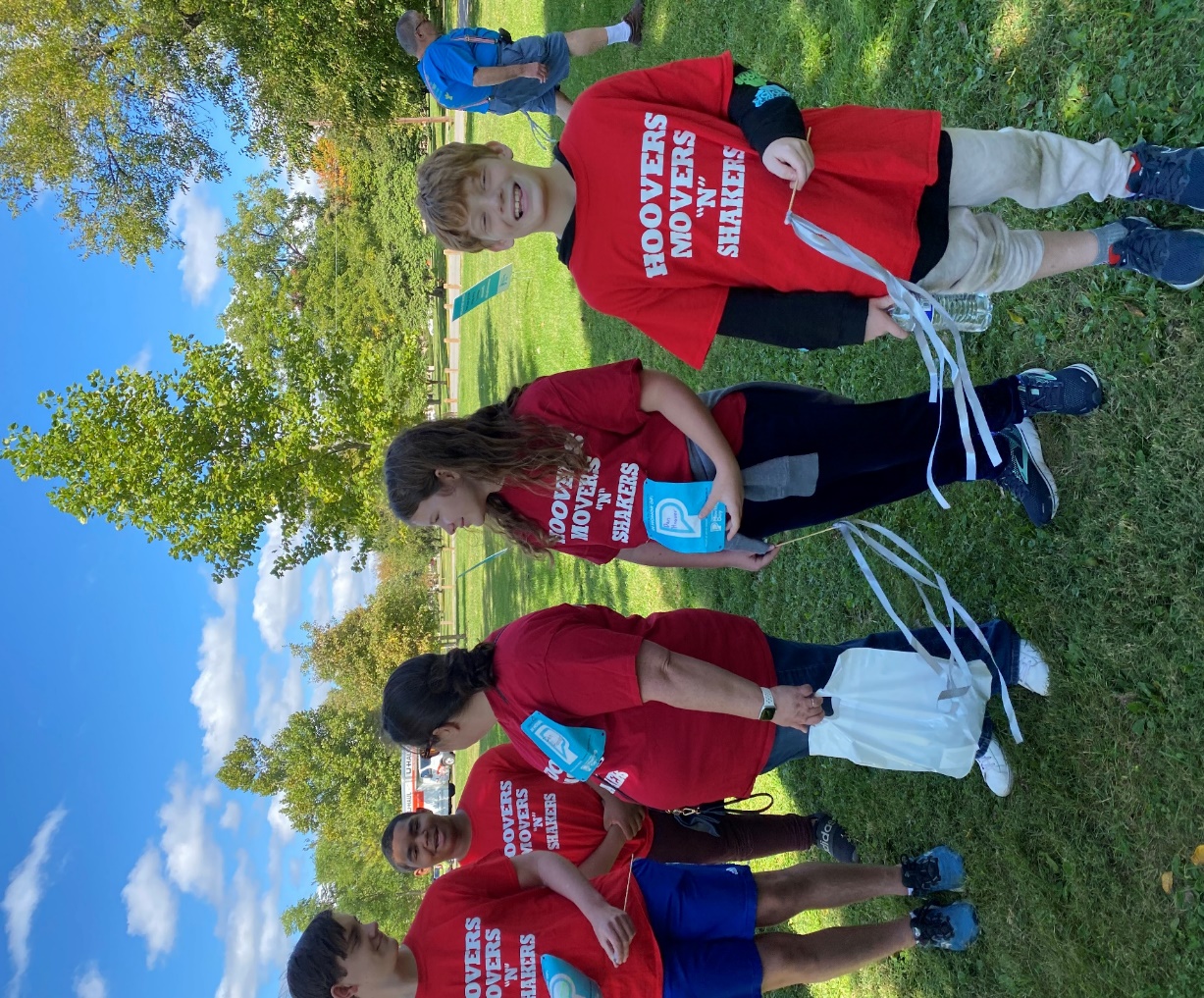 Jackson is a 14-year-old male. Jackson is an intelligent and active young man who enjoys activities such as, reading, writing in his journal, playing outside, and baseball. Jackson has a passion for Pokémon and Greek Mythology. Jackson also enjoys playing Fortnite on his Nintendo Switch.Jackson has experienced a lot of traumatic events in his life which have led to the needs that he has today. Jackson attends public school where he is in the general education classroom. Jackson does not have an Individual Educational Plan. Jackson does well in school academically as he enjoys being challenged by the material. Jackson’s favorite subject is English, and he is enrolled in some advanced level classes. Jackson wants to pursue a career in computer technology or graphic design when he completes high school.  It has been suggested that Jackson would do best in a two-parent home with structure and consistency. Jackson thrives in an environment that is patient, kind, outgoing, and optimistic. Jackson receives supportive services as well as working with mental health and educational providers to ensure that all his special needs are met. Jackson will need support and commitment in following through with recommendations that are made for him. If you are interested in learning more about Jackson, we look forward to hearing from you. 
More Information Contact: 
Agency: Muskingum County Adult and Child Protective Services 
205 N 7th St Zanesville, OH 43701 Contact:  Lynsey Yarger 
Telephone: 740-455-6710 Ext. 402 
Email: Lynsey.Yarger@jfs.ohio.gov